Fiat 500X 1.6 MultiJet diesel nu ook in combinatie met automatische DCT transmissieFiat heeft de 500X op diverse punten opgefrist en introduceert tevens de 120 pk sterke 1.6 MultiJet dieselmotor nu ook in combinatie met de automatische DCT transmissie. De 500X 1.6 MultiJet 120 DCT is leverbaar vanaf € 29.795 als zakelijk interessante Business uitvoering.  Er is al een 500X vanaf € 22.895. Zakelijk is de 500X Business vanaf € 190* te rijden.Lijnden, 11 april 2017Fiat levert de automatische DCT transmissie met dubbele koppeling nu in combinatie met de 1.6 MultiJet dieselmotor. Deze transmissie maakt gebruik van twee droge koppelingen die het mogelijk maken te schakelen zonder dat het vermogen naar de aangedreven wielen onderbroken wordt. Dat vertaalt zich in zuinige én comfortabele prestaties. De DCT transmissie vormt nu naast de 1.4 MultiAir ook een duo met de 1.6 MultiJet dieselmotor die een maximum vermogen van 120 pk levert bij 3.750 toeren en een koppel van 320 Nm bij 1.750 toeren. Fiat heeft zijn SUV, de 500X, op diverse punten een subtiele update gegeven. Zo is het interieur gewijzigd (nieuwe kleurthema’s en nieuw design middenconsole), is de auto voorzien van nieuwe zilveren skidplates (van toepassing op Cross en CrossPlus uitvoeringen) en introduceren de Italianen twee nieuwe exterieurkleuren: ‘Blu Jeans’ en ‘Bronzo Donatello’. Bovendien is een nieuw ontwerp 17-inch velg beschikbaar. De standaarduitrusting van de compacte SUV omvat onder meer airconditioning, cruise control en radio met stuurwielbediening. Voor de zakelijke rijder is de 500X 1.6 MultiJet 120 DCT interessant als Business uitvoering die standaard onder meer navigatie, keyless entry, parkeersensoren en licht-/regensensor aanbiedt.De Fiat 500X 1.6 MultiJet 120 DCT Business is leverbaar vanaf € 29.795. Er is al een 500X vanaf € 22.895. Zakelijk is de 500X Business vanaf € 190* te rijden.* Bijtelling netto per maand, o.b.v. 40,8% belastingschijf-----------------------------------------EINDE BERICHT----------------------------------------Noot voor de redactie, niet voor publicatie:Fiat Chrysler Automobiles (FCA) is de op 7 na grootste autofabrikant ter wereld. De groep ontwerpt, ontwikkelt, produceert en verkoopt auto’s, bedrijfswagens, onderdelen en productiesystemen wereldwijd. Het opereert met de merken Abarth, Alfa Romeo, Chrysler, Dodge, Fiat, Fiat Professional, Jeep, Lancia, Ram, Maserati, SRT (race divisie toegewijd aan high performance auto’s) en Mopar (aftersalesmerk van FCA voor accessoires, services, customer care en originele onderdelen). Ook behoren Comau (productierobots), Magneti Marelli (elektronica) en Teksid (ijzer en aluminium onderdelen) tot FCA. FCA levert ook financieringen, lease- en huurdiensten door middel van dochterondernemingen, joint ventures en overeenkomsten met gespecialiseerde finance operators. FCA bevindt zich in 40 landen wereldwijd en onderhoudt commerciële klantrelaties in meer dan 140 landen. In 2016 verkocht FCA ruim 4,7 miljoen voertuigen. FCA is beursgenoteerd op de New York Stock Exchange (“FCAU”) en de Milan Stock Exchange (“FCA”).
Voor meer informatie kunt u contact opnemen met:Toine DamoPublic Relations OfficerT:	+31 (0) 20 3421 864
M: 	+31 (0) 6 29 584 772E: 	toine.damo@fcagroup.comW:	www.fiatpress.nl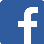 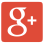 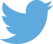 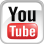 